STANOVANJEMjesto gdje živi obitelj je mjesto njihovog stanovanja, njihov dom.Obitelji žive u: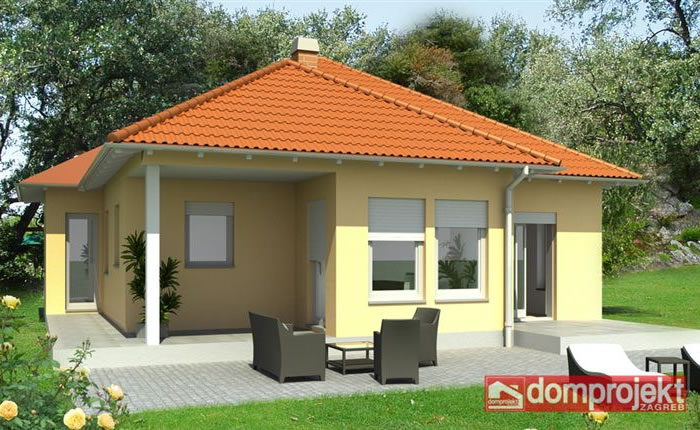                             KUĆI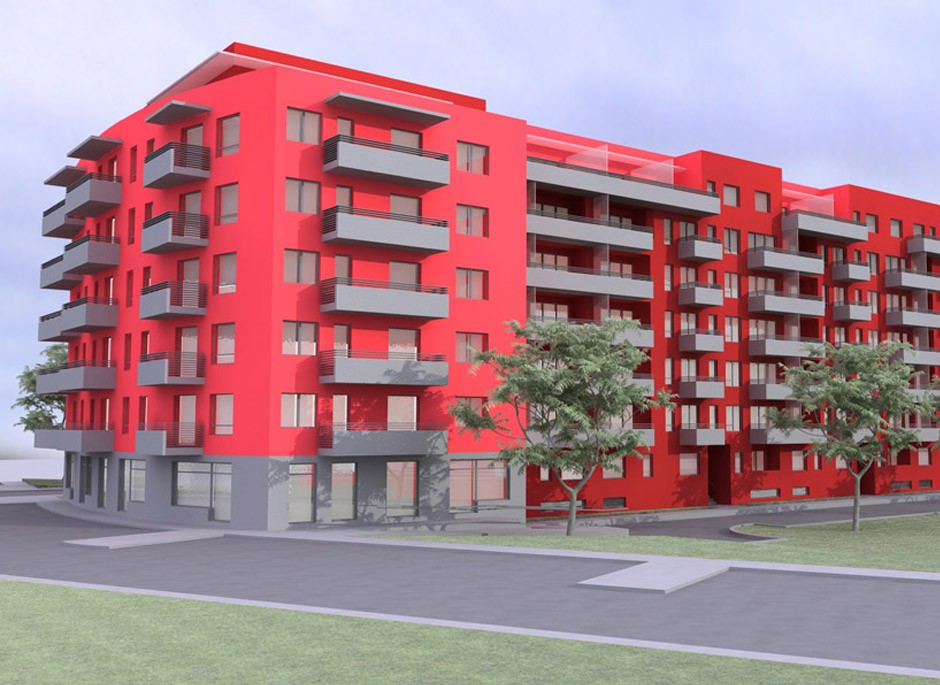 STAMBENOJ ZGRADI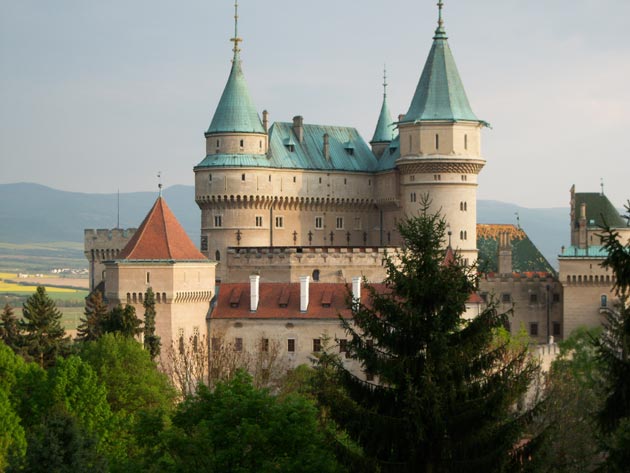               DVORCU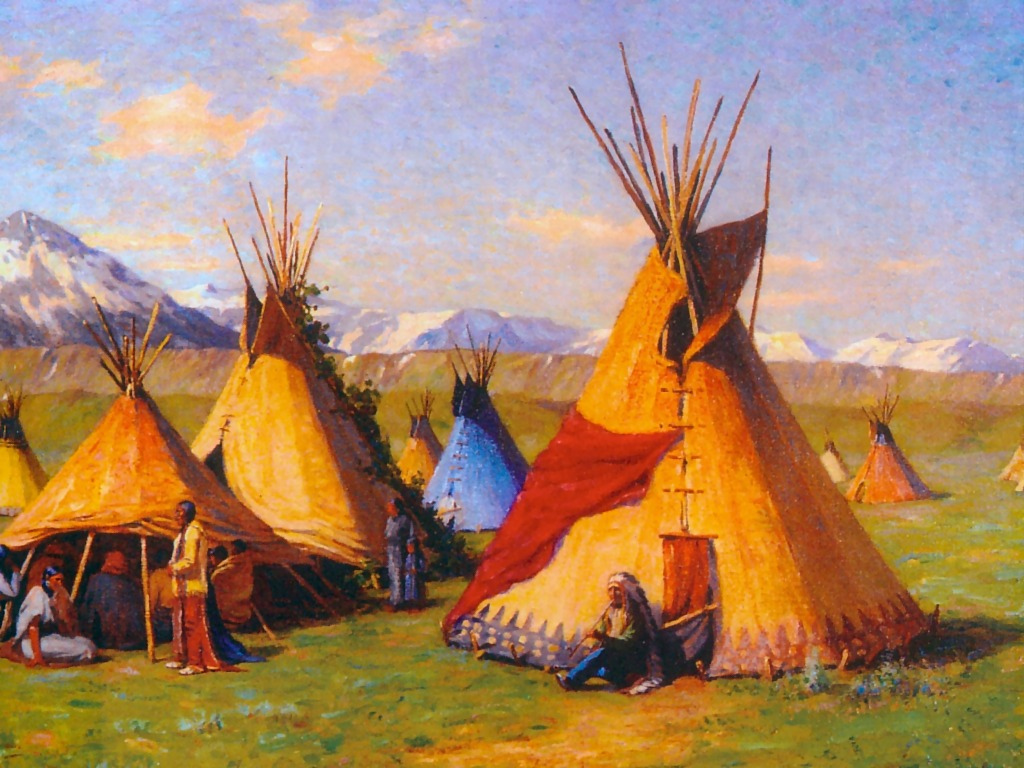         ŠATORU   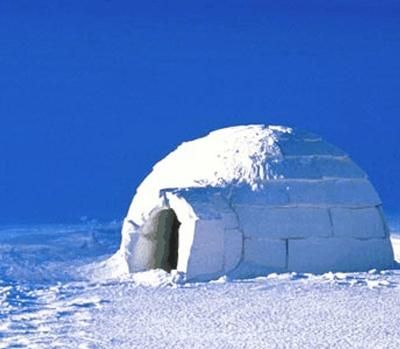         IGLOUpute:Pokazuje djetetu sliku po sliku, navedite mu naziv ispod slike. Navedite koliko obitelji živi u stambenom prostoru ( kuća –jedna obitelj; zgrada - više obitelji jer ima više stanova; šator jedna obitelj……). Možete ponoviti više puta.Nakon to pokazujte slike i pitajte dijete koje mjesto stanovanja je na slici, koliko obitelji tu živi. 